Our student selected for RD Parade from NSS Wing of Badruka College of Commerce and Arts.I the Pic. from L - RDr. K. Someshwar Rao (Principal), Prof. S. Abhirama Krishna (D.G.), Mr. Kumar Swamy (NSS -PO),  Mr. Pradeep Naik (Student B.Com Comp), Mr. Mukundlal Badruka (Hon. Secretary), Dr. Rajesh Agarwal (Vice Principal).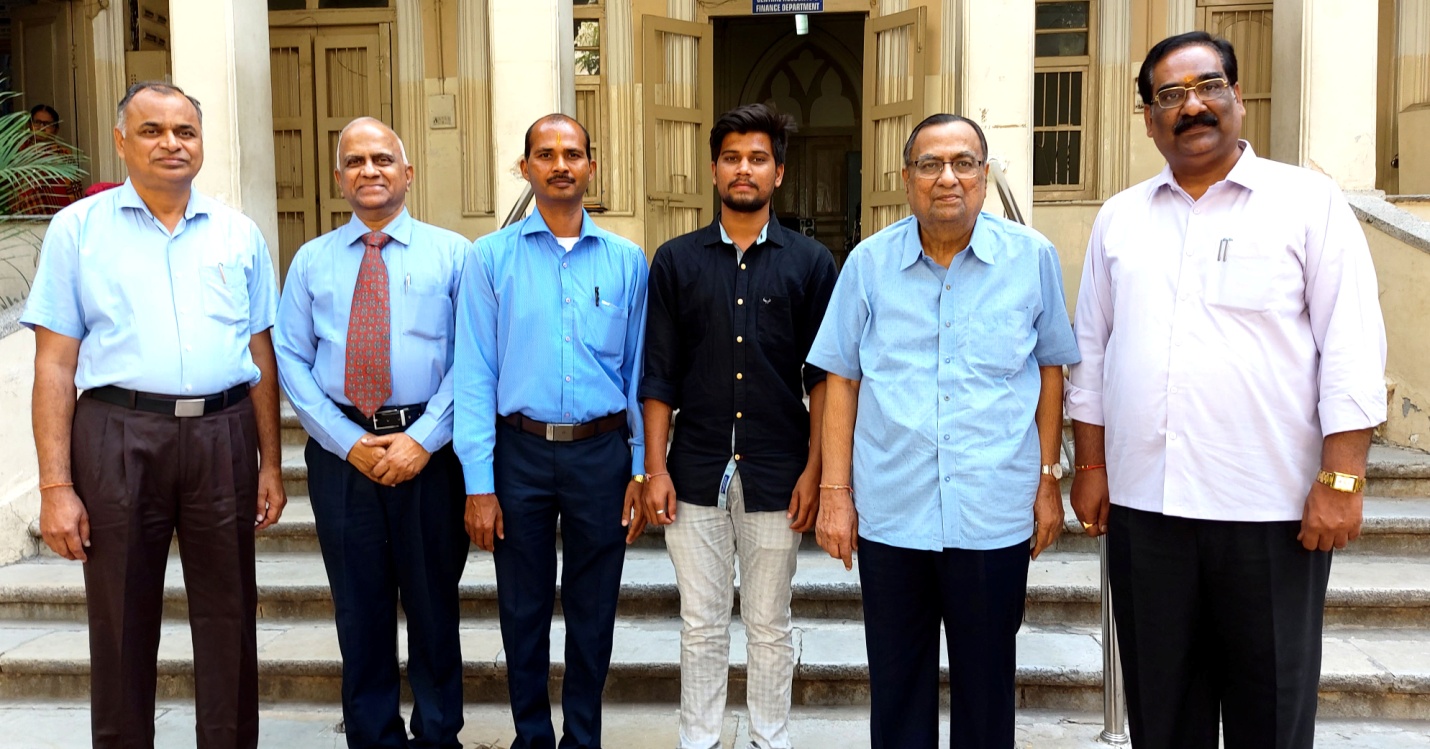 